欢迎报考沈阳药科大学高等教育自学考试！学习改变命运，自考成就梦想！沈阳药科大学2018年4月校内第二学历新生报名通知        沈阳药科大学作为辽宁省药学、中药学专业的主考学校和助学单位，多年来秉承着为地方医药行业培养实践型人才的办学理念，以雄厚的师资力量和科研条件、面授课程、网络在线课程、考前辅导答疑、毕业论文指导等优质资源，为您的自学考试之路保驾护航！报考我校2017年10月自学考试 药学、中药学专业 的考生请按以下流程办理自学考试（第二学历）新生报名事宜：1、新生网上注册（12月21日—1月3日）2、现场确认等（本人、带身份证）本溪校区考生  1月4日上午10:00-12:00，大学生活动中心303室，现场确认、缴费确认、理论科目报考指导。沈阳校区考生  1月3日、月4日自行到浑南区招生考试办公室进行现场确认，1月5日下午2:00-4:00，到沈阳药科大学（沈阳校区7号楼三楼，继续教育学院329办公室领取学习材料、办理缴学费事宜、理论科目报考指导。3、理论课报考 1月5日9:00至1月10日17:00（报考2018年4月的考试科目，具体考试科目参见学习指南）详细流程如下：1、新生网上注册辽宁高等教育自学考试网上服务平台（以下简称：“自考网上服务平台”）网址 http://zk.lnzsks.com/lnzk.wb 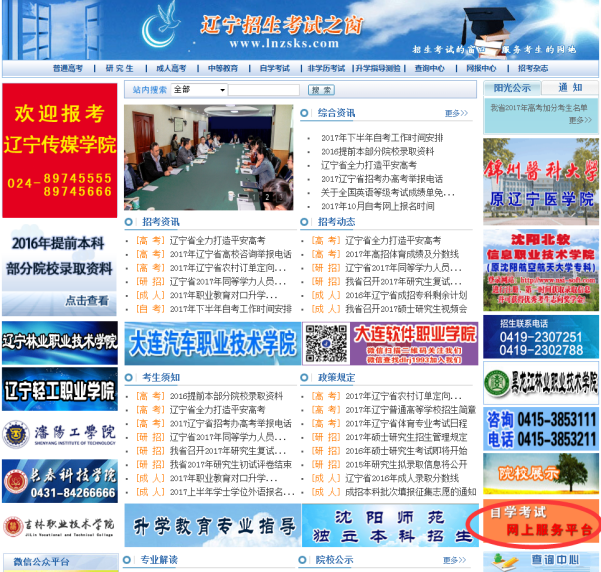 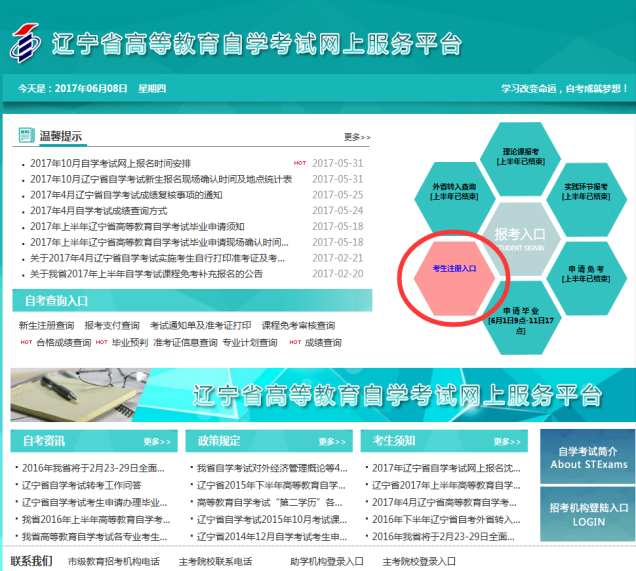 网上注册时间：12月21日—1月3日报上注册流程：（1）点击进入“考生注册入口”，选择“新考生（首次报考）注册入口”（2）填写基本信息，注意事项如下：     ①考区选择/招考机构  本溪校区考生，请选择“本溪市直”                          沈阳校区考生，请选择“沈阳市”-“浑南区”     ②职业选择 学生     ③上传照片要求：近期、蓝底、免冠，JPG或JPEG格式，大小不能超过40k、不能小于15K（高x宽为48x33mm），照片作为考生考籍图像信息保存，并将用于毕业证书。（找蓝色背景，拿手机拍摄即可）如出现无法提交的情况，即是照片的大小或颜色等不符合要求，请更改照片属性重新上传。     ④辽宁省内手机号码 只有辽宁省内的手机号码才能收到验证码，非辽宁的可以用同学的辽宁的手机号接收验证码来完成报考。     ⑤点击“保存注册信息”之后，系统会生成报名“流水号”，请用手机拍照记录，现成确认时会用到。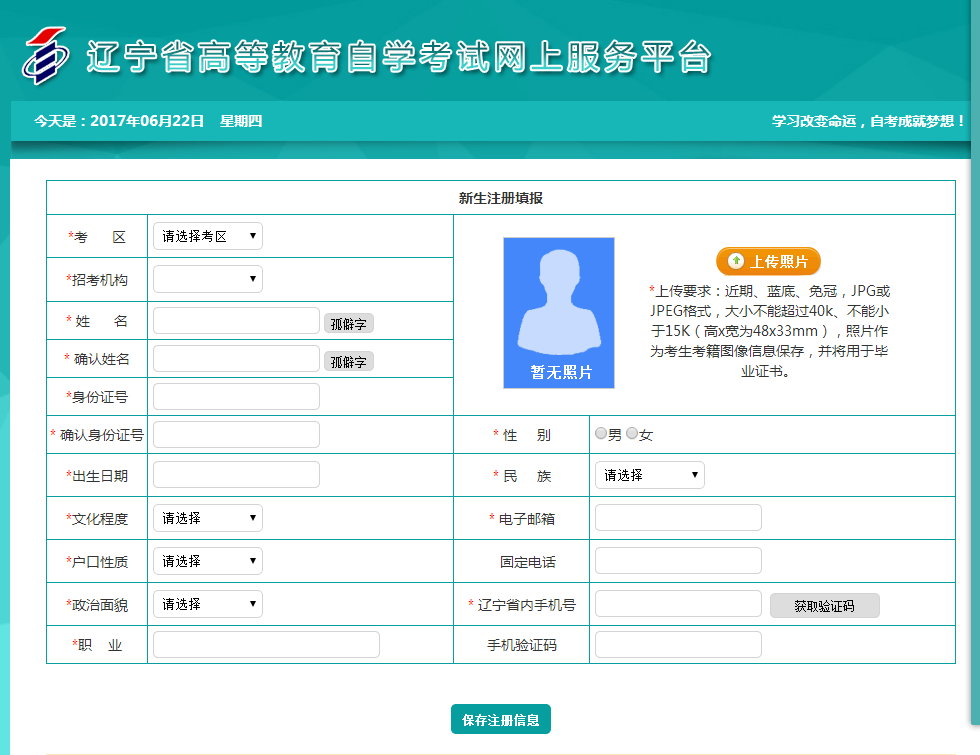 2、现场确认及理论课报考现场确认环节，除核实本人姓名、身份证号等个人信息外，还需要进行本人与网报时上传的照片进行比对，务必本人去。需携带本人身份证、学生证、网上报名成功时弹出的“流水号”。现场确认成功后，获得“准考证号及登录密码”，请妥善保管，将用于今后网上报考理论、实践考试及申请免考、申请毕业等手续。本溪校区考生  1月4日上午10:00-12:00，大学生活动中心303室，现场确认、领取学习材料、缴费确认、理论科目报考指导。沈阳校区考生  1月3日、4日 自行到浑南区招生考试办公室进行现场确认，1月5日下午2:00-4:00，到沈阳药科大学（沈阳校区7号楼三楼，继续教育学院329办公室)领取学习材料、办理缴学费事宜、理论科目报考指导。沈阳市浑南区招生考试办公室地址：浑南区世纪路15号，电话24265321理论课报考登录辽宁高等教育自学考试网上服务平台（以下简称：“自考网上服务平台”）网址 http://zk.lnzsks.com/lnzk.wb ，输入准考证号及密码，参考“学习指南”填报2018年4月考试科目，并完成网上缴费（理论课报名考试费用45元/科）。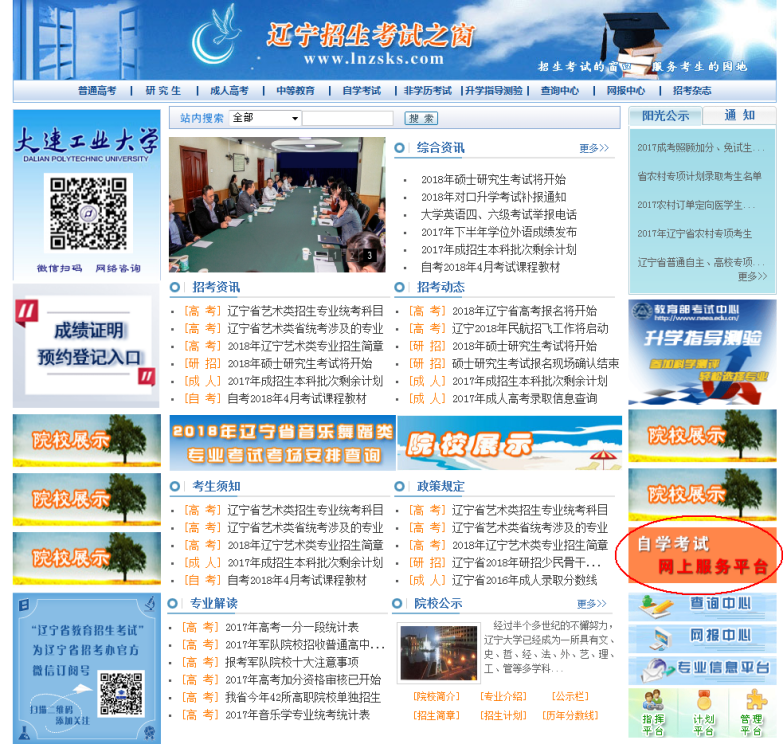 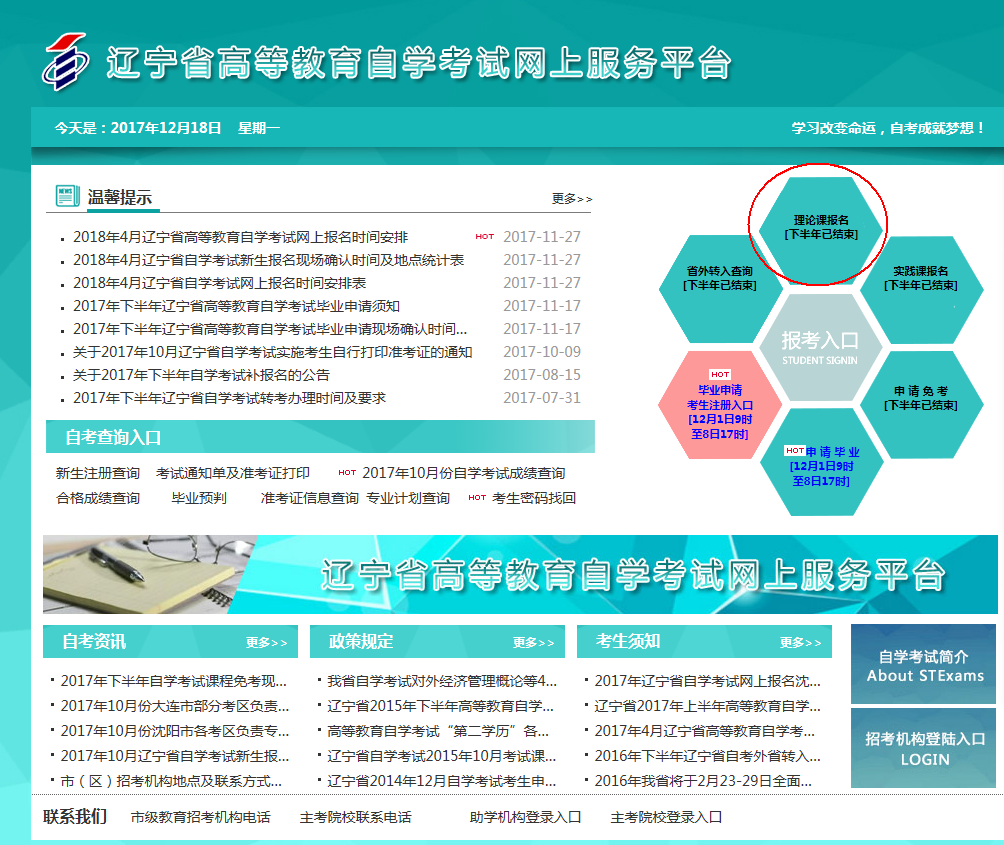 地址：沈阳药科大学（沈阳校区）7号楼/续教育学院三楼329办公室咨询电话： 23986566 侯晶老师我校本科专业可以报考的第二学历情况一览表序号全日制本科专业名称（授予学位类别）药学专业 第二学历药学专业 第二学历药学专业 第二学历中药学专业 第二学历1120201K工商管理 不能报考 不能报考 不能报考可以报考。需参加技能鉴定培训及考核，费用另交。                                                                                                                                                                                                                    2120202市场营销 不能报考 不能报考 不能报考可以报考。需参加技能鉴定培训及考核，费用另交。3100704 T药事管理可以报考可以报考可以报考可以报考4020401国际经济与贸易 不能报考 不能报考 不能报考可以报考。需参加技能鉴定培训及考核，费用另交。5081302制药工程081302制药工程可以报考可以报考可以报考6082503环境科学082503环境科学 不能报考 不能报考可以报考7100706T药物化学100706T药物化学可以报考可以报考可以报考8070302应用化学070302应用化学不能报考不能报考可以报考 9100801中药学100801中药学100801中药学可以报考可以报考10100801中药学100801中药学100801中药学可以报考可以报考11100802中药资源与开发100802中药资源与开发100802中药资源与开发可以报考可以报考12100805T中药制药100805T中药制药100805T中药制药可以报考可以报考13100703TK临床药学100703TK临床药学可以报考可以报考可以报考14083001生物工程083001生物工程不能报考不能报考可以报考15083002T生物制药083002T生物制药可以报考可以报考可以报考16082601生物医学工程082601生物医学工程不能报考不能报考可以报考17食品科学与工程食品科学与工程不能报考不能报考可以报考。需参加技能鉴定培训及考核，费用另交。18082706T葡萄与葡萄酒工程082706T葡萄与葡萄酒工程不能报考不能报考可以报考。需参加技能鉴定培训及考核，费用另交。16药学、药物制剂药学（英语）药学（日语）药学、药物制剂药学（英语）药学（日语）可以报考可以报考可以报考